SPECYFIKACJA WARUNKÓW ZAMÓWIENIAna realizację zamówienia Teatru Muzycznego ROMA pn.KOMPLEKSOWA DOSTAWA I DYSTRYBUCJA ENERGII ELEKTRYCZNEJ DLA TEATRU MUZYCZNEGO ROMA W WARSZAWIE.sprawa nr 6/2022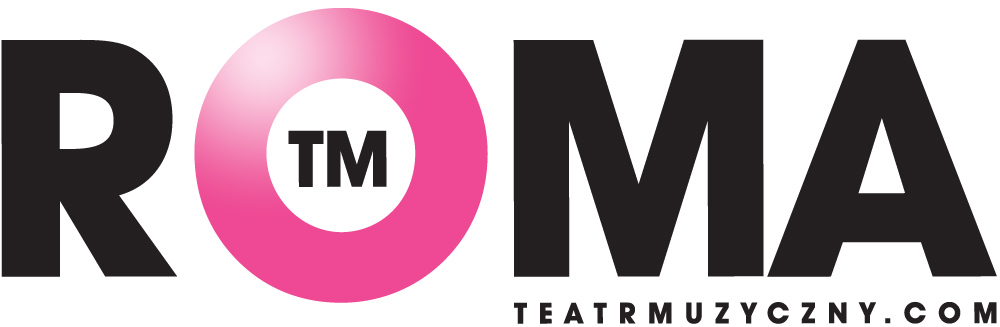 ZATWIERDZIŁ: Wojciech Kępczyński……………………………..6.06.2022 r.1. Nazwa oraz adres Zamawiającego.Teatr Muzyczny ROMA w Warszawie, ul. Nowogrodzka 49, 00-695 WarszawaAdres poczty elektronicznej Teatru: sekretariat@teatrroma.plStrona internetowa Teatru: http://www.teatrroma.plE-mail do korespondencji ws. zamówienia: przetargi@teatrroma.plAdres strony internetowej prowadzonego postępowania: https://www.teatrroma.pl/zamowienie/Oferty będą składane za pomocą: https://miniportal.uzp.gov.pl/, ePUAPu https://epuap.gov.pl/wps/portalREGON: 	000278072 	NIP: 526-030-78-50EURONIP: PL 5260307850Godziny pracy: od poniedziałku do piątku w godzinach 9:00 – 17:00.2. Adres strony internetowej, na której udostępniane będą zmiany i wyjaśnienia treści SWZ oraz inne dokumenty zamówienia bezpośrednio związane z postępowaniem o udzielenie zamówienia.Zmiany i wyjaśnienia treści SWZ oraz inne dokumenty zamówienia bezpośrednio związane z postępowaniem o udzielenie zamówienia będą udostępniane na stronie internetowej: https://www.teatrroma.pl/zamowienie/3. Tryb udzielenia zamówienia.Postępowanie o udzielenie zamówienia publicznego prowadzone jest w trybie podstawowym, na podstawie art. 275 pkt 1 ustawy z dnia 11 września 2019 r. - Prawo zamówień publicznych (Dz. U. z 2021 r., poz. 1129) ze zm.Rodzaj zamówienia: usługi.Definicje i skróty.ePuap–skrzynka pocztowa do składania ofert ePUAP (/TMROMA/SkrytkaESP) pod adresem https://epuap.gov.pl/wps/portal,OPZ – opis przedmiotu zamówienia,Miniportal – platforma do szyfrowania ofert pod adresem https://miniportal.uzp.gov.pl/, SWZ – specyfikacja warunków zamówienia,Ustawa lub pzp – Ustawa Prawo zamówień publicznych z dnia 11 września 2019 r. - Prawo zamówień publicznych (Dz. U. z 2021 r., poz. 1129) ze zm.,Zamawiający lub Teatr – Teatr Muzyczny Roma w Warszawie, ul. Nowogrodzka 49, 00-695 Warszawa,Wykonawca – należy przez to rozumieć osobę fizyczną, osobę prawną albo jednostkę organizacyjną nieposiadającą osobowości prawnej, która oferuje na rynku wykonanie robót budowlanych lub obiektu budowlanego, dostawę produktów lub świadczenie usług lub ubiega się o udzielenie zamówienia, złożyła ofertę lub zawarła umowę w sprawie zamówienia publicznego.W kwestiach nieuregulowanych w SWZ zastosowanie mają przepisy pzp oraz przepisy aktów wykonawczych do pzp.4. Informacja, czy Zamawiający przewiduje wybór najkorzystniejszej oferty z możliwością prowadzenia negocjacji.Zamawiający nie przewiduje wyboru najkorzystniejszej oferty z możliwością prowadzenia negocjacji.5. Opis przedmiotu zamówienia.Nazwy i kody zamówienia według Wspólnego Słownika Zamówień:09310000-5 – Elektryczność65310000-9 - Przesył energii elektrycznejPrzedmiotem zamówienia jest kompleksowa dostawa energii elektrycznej, obejmująca również świadczenie usług dystrybucji energii elektrycznej dla Teatru Muzycznego ROMA w Warszawie w okresie 12 miesięcy (od 01.01.2023 r. do 31.12.2023 r.) do 2 punktów poboru w budynku Zamawiającego, w Warszawie przy ul. Nowogrodzkiej 49, zgodnie z charakterystyką elektroenergetyczną obiektu.W budynku Teatru Muzycznego ROMA znajdują się:Dwa przyłącza, jedno SN oraz przyłącze II zasilanie rezerwowe ZK-1+ZP-PP, 1 licznik w rozdzielni n.n.:- Przyłącze 1 - moc umowna – 300 kW, grupa taryfowa B-21,- Przyłącze 2 - moc umowna – 110 kW - Grupa taryfowa C– 21.Prognozowane łączne zużycie energii elektrycznej w okresie obowiązywania Umowy, tj.               12 miesięcy, 640 MWh, przy czym:dla przyłącza nr 1 –  639 MWh,dla przyłącza nr 2 -  1  MWh.Obiekt należy do III/IV grupy przyłączeniowej.Prognozowane zużycie energii elektrycznej pobieranej przez 2 przyłącza ma charakter orientacyjny, służący do porównania ofert i w żadnym wypadku nie stanowi ze strony Zamawiającego zobowiązania do zakupu i poboru przez wskazane przyłącza energii w podanej ilości. 10.2	Wykonawcy nie będzie przysługiwało jakiekolwiek roszczenie z tytułu nie pobrania przez Zamawiającego przewidywanej ilości energii. Zgodnie z art. 433. pkt. 4 ustawy Prawo zamówień publicznych minimalna ilość energii, którą Zamawiający zużyje w trakcie obowiązywania umowy wyniesie 300 MWh.Zamawiający ma prawo do zmiany ilości punktów poboru energii pobieranej przez poszczególne przyłącza, przy czym stawki cenowe podane w Formularzu cenowym obowiązują także w przypadku nowych punktów poboru energii elektrycznej. Zmiana ilości punktów poboru energii elektrycznej nie wymaga zmiany umowy (aneksu).Standardy jakościowe przedmiotu zamówienia zostały opisane w § 38 – 43 rozporządzenia Ministra Gospodarki z dnia 4 maja 2007 r. w sprawie szczegółowych warunków funkcjonowania systemu elektroenergetycznego (Dz. U. nr 93 poz. 623 z późn. zm.).Zasady dostarczenia energii elektrycznej określa  załączona poniżej Charakterystyka Elektroenergetyczna Obiektu, która wskazuje miejsce dostarczenia i pomiaru energii, parametry techniczne przyłączy i wielkość mocy przyłączeniowej oraz wielkość mocy bezpiecznej.Zamawiający planuje montaż i uruchomienie układu kompensacji mocy biernej w obiekcie Teatru Muzycznego ROMA.CHARAKTERYSTYKA ELEKTROENERGETYCZNA OBIEKTU – ul. Nowogrodzka 49.Moc przyłączeniowa obiektu: Pp= 500 kWPrzyłączaPrzyłącze IUkład pomiarowo-rozliczeniowyW ww. układzie pomiarowym znajdują się ponadto: listwa kontrolno-pomiarowaZakres dopuszczalnej mocy umownej wynikający z parametrów metrologicznych zainstalowanych przekładników:Minimalna moc umowna – P umin=104kW, Maksymalna moc umowna (nie większa niż P p)- P umax=500 kW, mnożna x 600Przyłącze IIUkład pomiarowo-rozliczeniowyCHARAKTERYSTYKA POBORU MOCYPrzyłączaPrzyłącze IPrzyłącze IIWykonawca realizujący zamówienie będzie zobowiązany do posiadania:- aktualnej koncesji na prowadzenie działalności gospodarczej w zakresie obrotu energią elektryczną wydaną przez Prezesa Urzędu Regulacji Energetyki,- aktualnej koncesji na prowadzenie działalności gospodarczej w zakresie dystrybucji energii elektrycznej wydanej przez Prezesa Urzędu Regulacji Energetyki (w przypadku Wykonawców będących właścicielem sieci dystrybucyjnej) lub  podpisaną umowę z Operatorem Systemu Dystrybucyjnego („OSD”) na świadczenie usług dystrybucji energii elektrycznej (w przypadku Wykonawców nie będących właścicielami sieci dystrybucyjnej).Wykonawca, przed podpisaniem umowy, będzie zobowiązany do złożenia Zamawiającemu ww. koncesji.6. Termin wykonania zamówienia.Wykonawca zobowiązany jest zrealizować przedmiot zamówienia w terminie od dnia 01.01.2023 r. do 31.12.2023 r. (12 miesięcy).7. Projektowane postanowienia umowy w sprawie zamówienia publicznego, które zostaną wprowadzone do treści tej umowy.Projektowane postanowienia umowy w sprawie zamówienia publicznego, które zostaną wprowadzone do treści tej umowy, określone zostały w załączniku nr 1 do SWZ.Zamawiający zamieszcza istotne postanowienia umowne, które będą stanowić podstawę do umowy ws. zamówienia publicznego.8. Informacje o środkach komunikacji elektronicznej, przy użyciu których Zamawiający będzie komunikował się z wykonawcami, oraz informacje o wymaganiach technicznych i organizacyjnych sporządzania, wysyłania i odbierania korespondencji elektronicznej.1. W postępowaniu o udzielenie zamówienia komunikacja między Zamawiającym, a Wykonawcami odbywa się drogą elektroniczną przy użyciu miniPortalu https://miniportal.uzp.gov.pl/, ePUAPuhttps://epuap.gov.pl/wps/portal (składanie ofert) oraz poczty elektronicznej przetargi@teatrroma.pl (pozostała komunikacja).2. Wykonawca zamierzający wziąć udział w postępowaniu o udzielenie zamówienia publicznego, musi posiadać konto na ePUAP. Wykonawca posiadający konto na ePUAP ma dostęp do formularzy: złożenia, zmiany, wycofania oferty lub wniosku oraz do formularza do komunikacji.3. Wymagania techniczne i organizacyjne wysyłania i odbierania korespondencji elektronicznej przekazywanej przy ich użyciu, opisane zostały w Regulaminie korzystania z miniPortalu dostępnym pod adresem https://miniportal.uzp.gov.pl/WarunkiUslugi.aspx oraz Regulaminie ePUAP.4. Wykonawca przystępując do niniejszego postępowania o udzielenie zamówienia publicznego, akceptuje warunki korzystania z miniPortalu, określone w Regulaminie miniPortalu oraz zobowiązuje się korzystając z miniPortalu przestrzegać postanowień tego regulaminu.5. Maksymalny rozmiar plików przesyłanych za pośrednictwem dedykowanych formularzy do: złożenia i wycofania oferty oraz do komunikacji wynosi 150 MB (po zaszyfrowaniu ofert).6. Za datę przekazania oferty, oświadczenia, o którym mowa w art. 125 ust. 1 pzp, podmiotowych środków dowodowych, przedmiotowych środków dowodowych oraz innych informacji, oświadczeń lub dokumentów, przekazywanych w postępowaniu, przyjmuje się datę ich przekazania na odpowiednią platformę.7. W postępowaniu o udzielenie zamówienia korespondencja elektroniczna (inna niż oferta Wykonawcy i załączniki do oferty) odbywa się za pomocą poczty elektronicznej, email: przetargi@teatrroma.pl. Korespondencja przesłana za pomocą tego formularza nie może być szyfrowana. We wszelkiej korespondencji związanej z niniejszym postępowaniem Zamawiający i Wykonawcy posługują się numerem ogłoszenia (BZP). Doręczenie pism (za wyjątkiem oferty) pod inny adres (w tym skrzynkę ePuap) będzie nieskuteczne. 8. Skrzynka Teatru (przetargi@teatrroma.pl). Usługa Google Workspace:1) dane użytkownika 2TB mail / pozostałe usługi,2) progresywne filtry antyspamowe Google,3) dostęp do usług ssl,4)imap / smtpssl,5) załączniki do 20MB.Łącze symetryczne 300/300 Mb/s, Utmfortigate 40F.9. Dokumenty elektroniczne, oświadczenia lub elektroniczne kopie dokumentów lub oświadczeń składane są przez Wykonawcę za pośrednictwem poczty elektronicznej, na adres email przetargi@teatrroma.pl. Sposób sporządzenia dokumentów elektronicznych, oświadczeń lub elektronicznych kopii dokumentów lub oświadczeń musi być zgody z wymaganiami określonymi w rozporządzeniu Prezesa Rady Ministrów z dnia 30 grudnia 2020 r. w sprawie sposobu sporządzania i przekazywania informacji oraz wymagań technicznych dla dokumentów elektronicznych oraz środków komunikacji elektronicznej w postępowaniu o udzielenie zamówienia publicznego lub konkursie.10. Zamawiający nie przewiduje  komunikowania się z Wykonawcami w inny sposób niż przy użyciu środków komunikacji elektronicznej, wskazanych w SWZ.11. Oferty, oświadczenia, o których mowa w art. 125 ust. 1pzp, podmiotowe środki dowodowe, w tym oświadczenie, o którym mowa w art. 117 ust. 4pzp oraz zobowiązanie podmiotu udostępniającego zasoby, o którym mowa w art. 118 ust. 3pzp, pełnomocnictwo, sporządza się w postaci elektronicznej, w formatach danych określonych w przepisach wydanych na podstawie art. 18 ustawy z dnia 17 lutego 2005 r. o informatyzacji działalności podmiotów realizujących zadania publiczne (Dz. U. z 2020 r. poz. 346, 568, 695, 1517 i 2320), z uwzględnieniem rodzaju przekazywanych danych.12. Informacje, oświadczenia lub dokumenty, inne niż określone w ust. 11, przekazywane w postępowaniu, sporządza się w postaci elektronicznej, w formatach danych określonych w przepisach wydanych na podstawie art. 18 ustawy z dnia 17 lutego 2005 r. o informatyzacji działalności podmiotów realizujących zadania publiczne lub jako tekst wpisany bezpośrednio do wiadomości przekazywanej przy użyciu środków komunikacji elektronicznej, o których mowa powyżej.13. W przypadku gdy dokumenty elektroniczne w postępowaniu, przekazywane przy użyciu środków komunikacji elektronicznej, zawierają informacje stanowiące tajemnicę przedsiębiorstwa w rozumieniu przepisów ustawy z dnia 16 kwietnia 1993 r. o zwalczaniu nieuczciwej konkurencji (Dz. U. z 2020 r. poz. 1913), wykonawca, w celu utrzymania w poufności tych informacji, przekazuje je w wydzielonym i odpowiednio oznaczonym pliku.14. Podmiotowe środki dowodowe oraz inne dokumenty lub oświadczenia, sporządzone w języku obcym przekazuje się wraz z tłumaczeniem na język polski.15. Dokumenty elektroniczne w postępowaniu spełniają łącznie następujące wymagania:są utrwalone w sposób umożliwiający ich wielokrotne odczytanie, zapisanie i powielenie, a także przekazanie przy użyciu środków komunikacji elektronicznej lub na informatycznym nośniku danych;umożliwiają prezentację treści w postaci elektronicznej, w szczególności przez wyświetlenie tej treści na monitorze ekranowym;umożliwiają prezentację treści w postaci papierowej, w szczególności za pomocą wydruku;zawierają dane w układzie niepozostawiającym wątpliwości co do treści i kontekstu zapisanych informacji.16. Zamawiający dopuszcza przesyłanie danych w formatach: .png, .jpg, .jpeg, .gif, .doc, .docx, .xls, .xlsx, .ppt, .pptx, .odt, .ods, .odp, . pdf, .zip, .rar, .7zip, .txt, .ath, .xml, .dwg, .xades, .tar, .7z, .msg, przy czym zaleca się wykorzystywanie plików w formacie .pdf. 9. Wskazanie osób uprawnionych do komunikowania się z Wykonawcami.Zamawiający wyznacza następujące osoby do kontaktu z Wykonawcami:Elżbieta Szymoniak – sprawy merytoryczne tel. 606 425 000,Piotr Iwanowski – sprawy formalne tel. 662 173 260.e-mail: przetargi@teatrroma.plKontakt telefoniczny dozwolony jest wyłącznie w sprawach organizacyjnych. Nie udziela się żadnych ustnych i telefonicznych informacji, wyjaśnień czy odpowiedzi na kierowane do Zamawiającego zapytania w sprawach wymagających procedowania zgodnie z ustaleniami pzp.10. Termin związania ofertą.1. Wykonawca jest związany ofertą od dnia upływu terminu składania ofert do dnia 12.07.2022 r.2. W przypadku, gdy wybór najkorzystniejszej oferty nie nastąpi przed upływem terminu związania ofertą określonego w SWZ, Zamawiający przed upływem terminu związania ofertą zwraca się jednokrotnie do Wykonawców o wyrażenie zgody na przedłużenie tego terminu o wskazywany przez niego okres, nie dłuższy niż 30 dni.3. Przedłużenie terminu związania ofertą, o którym mowa w ust. 2, wymaga złożenia przez Wykonawcę pisemnego oświadczenia o wyrażeniu zgody na przedłużenie terminu związania ofertą.11. Opis sposobu przygotowania oferty.1. Oferta powinna zostać przygotowana zgodnie z wymogami zawartymi w niniejszej SWZ, być sporządzona w języku polskim, w postaci elektronicznej w formacie danych (zgodnie z pkt. 8 SWZ) i opatrzona kwalifikowanym podpisem elektronicznym, podpisem zaufanym lub podpisem osobistym.2. Wykonawca w celu poprawnego zaszyfrowania oferty powinien mieć zainstalowany na komputerze .NET Framework 4.5. Aplikacja działa na platformieWindows (Vista SP2, 7, 8, 10) Aplikacja nie jest dostępna dla systemu Linux i MACOS.3. Sposób zaszyfrowania oferty opisany został w Instrukcji użytkownika dostępnej na miniPortalu.4. Do przygotowania oferty konieczne jest posiadanie przez osobę upoważnioną do reprezentowania Wykonawcy kwalifikowanego podpisu elektronicznego, podpisu osobistego lub podpisu zaufanego.5. Jeżeli na ofertę składa się kilka dokumentów tego samego formatu pliku, zaleca się aby wykonawca scalił te dokumenty w jeden plik, a następnie podpisał kwalifikowanym podpisem elektronicznym.Jeżeli na ofertę składa się kilka dokumentów o różnych formatach plików zalecane jest, aby Wykonawca stworzył folder, do którego przeniesie wszystkie dokumenty oferty, podpisane kwalifikowanym podpisem elektronicznym. Następnie z tego folderu Wykonawca zrobi folder .zip (bez nadawania mu haseł i bez szyfrowania). W kolejnym kroku za pośrednictwem Aplikacji do szyfrowania Wykonawca zaszyfruje folder zawierający dokumenty składające się na ofertę. 6. Wszelkie informacje stanowiące tajemnicę przedsiębiorstwa w rozumieniu ustawy z dnia 16 kwietnia 1993 r. o zwalczaniu nieuczciwej konkurencji (Dz. U. z 2019 r. poz. 1010), które Wykonawca zastrzeże jako tajemnicę przedsiębiorstwa, powinny zostać złożone w osobnym pliku wraz z jednoczesnym zaznaczeniem polecenia „Załącznik stanowiący tajemnicę przedsiębiorstwa”, a następnie wraz z plikami stanowiącymi jawną część skompresowane do jednego pliku archiwum (ZIP). Wykonawca zobowiązany jest, wraz z przekazaniem tych informacji, wykazać spełnienie przesłanek określonych w art. 11 ust. 2 ustawy z dnia 16 kwietnia 1993 r. o zwalczaniu nieuczciwej konkurencji. Zaleca się, aby uzasadnienie zastrzeżenia informacji jako tajemnicy przedsiębiorstwa było sformułowane w sposób umożliwiający jego udostępnienie. Zastrzeżenie przez Wykonawcę tajemnicy przedsiębiorstwa bez uzasadnienia, będzie traktowane przez Zamawiającego jako bezskuteczne ze względu na zaniechanie przez Wykonawcę podjęcia niezbędnych działań w celu zachowania poufności objętych klauzulą informacji zgodnie z postanowieniami art. 18 ust. 3 pzp.7. Do oferty należy dołączyć oświadczenie, o którym mowa w art. 125 ust. 1 w postaci elektronicznej opatrzone kwalifikowanym podpisem elektronicznym, podpisem osobistym lub podpisem zaufanym, a następnie wraz z plikami stanowiącymi ofertę skompresować do jednego pliku archiwum (ZIP).8. Do przygotowania oferty zaleca się wykorzystanie Formularza Oferty, którego wzór stanowi Załącznik nr 2 do SWZ. W przypadku, gdy Wykonawca nie korzysta z przygotowanego przez Zamawiającego wzoru, w treści oferty należy zamieścić wszystkie informacje wymagane w Formularzu Ofertowym.9. Do oferty należy dołączyć:9.1. Pełnomocnictwo upoważniające do złożenia oferty, o ile ofertę składa pełnomocnik;9.2. Pełnomocnictwo dla pełnomocnika do reprezentowania w postępowaniu Wykonawców wspólnie ubiegających się o udzielenie zamówienia - dotyczy ofert składanych przez Wykonawców wspólnie ubiegających się o udzielenie zamówienia;9.3. Oświadczenie Wykonawcy o niepodleganiu wykluczeniu z postępowania – wzór stanowi Załącznik nr 3 do SWZ. W przypadku wspólnego ubiegania się o zamówienie przez Wykonawców, oświadczenie o niepodleganiu wykluczeniu składa każdy z Wykonawców.9.4. Oświadczenie zgodne z art. 117 ust. 4 PZP (dla wykonawców wspólnie ubiegających się o udzielenie zamówienia). Z oświadczenia powinno wynikać, który wykonawca będzie realizował konkretny zakres prac (wzór oświadczenia w załączniku nr 5 do SWZ).10. Oferta oraz oświadczenie o niepodleganiu wykluczeniu muszą być złożonew oryginale.11. Zamawiający zaleca ponumerowanie stron oferty.12. Pełnomocnictwo do złożenia oferty musi być złożone w oryginale w takiej samej formie, jak składana oferta (t.j. w formie elektronicznej lub postaci elektronicznej opatrzonej podpisem zaufanym lub podpisem osobistym). Dopuszcza się także złożenie elektronicznej kopii (skanu) pełnomocnictwa sporządzonego uprzednio w formie pisemnej, w formie elektronicznego poświadczenia sporządzonego stosownie do art. 97 § 2 ustawy z dnia 14 lutego 1991 r. - Prawo o notariacie, które to poświadczenie notariusz opatruje kwalifikowanym podpisem elektronicznym, bądź też poprzez opatrzenie skanu pełnomocnictwa sporządzonego uprzednio w formie pisemnej kwalifikowanym podpisem, podpisem zaufanym lub podpisem osobistym mocodawcy. Elektroniczna kopia pełnomocnictwa nie może być uwierzytelniona przez upełnomocnionego.12. Sposób oraz termin składania ofert.1. Wykonawca składa ofertę za pośrednictwem Formularza do złożenia lub wycofania oferty dostępnego na ePUAP i udostępnionego również na miniPortalu. Sposób złożenia oferty opisany został w Instrukcji użytkownika dostępnej na miniPortalu.2. Ofertę wraz z wymaganymi załącznikami należy złożyć w terminie do dnia 15.06.2022 do godz. 11:00 na skrzynkę  ePUAP/TMROMA/SkrytkaESP3. Wykonawca może złożyć tylko jedną ofertę.4. Zamawiający odrzuci ofertę złożoną po terminie składania ofert5. Wykonawca po przesłaniu oferty za pomocą Formularza do złożenia lub wycofania oferty na „ekranie sukcesu” otrzyma numer oferty generowany przez ePUAP. Tennumer należy zapisać i zachować. Będzie on potrzebny w razie ewentualnego wycofania oferty.6. Wykonawca przed upływem terminu do składania ofert może wycofać ofertę za pośrednictwem Formularza do wycofania oferty dostępnego na ePUAPi udostępnionego również na miniPortalu. Sposób wycofania oferty został opisanyw Instrukcji użytkownika dostępnej na miniPortalu.7. Wykonawca po upływie terminu do składania ofert nie może wycofać złożonej oferty.8. Wykonawcy są uprawnieni do złożenia tylko jednej oferty. Zamawiający nie dopuszcza składania ofert częściowych.13. Termin otwarcia ofert.1. Otwarcie ofert nastąpi w dniu 15.06.2022 o godzinie 13:00.2. Otwarcie ofert jest niejawne.3. Zamawiający, najpóźniej przed otwarciem ofert, udostępnia na stronie internetowej prowadzonego postepowania informację o kwocie, jaką zamierza przeznaczyć na sfinansowanie zamówienia.4. Zamawiający, niezwłocznie po otwarciu ofert, udostępnia na stronie internetowej prowadzonego postępowania informacje o:4.1. nazwach albo imionach i nazwiskach oraz siedzibach lub miejscach prowadzonej działalności gospodarczej albo miejscach zamieszkania wykonawców, których oferty zostały otwarte;4.2. cenach lub kosztach zawartych w ofertach.5. W przypadku wystąpienia awarii systemu teleinformatycznego, która spowoduje brak możliwości otwarcia ofert w terminie określonym przez Zamawiającego, otwarcie ofert nastąpi niezwłocznie po usunięciu awarii.6. Zamawiający poinformuje o zmianie terminu otwarcia ofert na stronie internetowej prowadzonego postępowania.14. Podstawy wykluczenia.1. Z postępowania o udzielenie zamówienia wyklucza się, z zastrzeżeniem art. 110 ust. 2 pzp, Wykonawcę̨: 1.1. będącego osobą fizyczną, którego prawomocnie skazano za przestępstwo: a) udziału w zorganizowanej grupie przestępczej albo związku mającym na celu popełnienie przestępstwa lub przestępstwa skarbowego, o którym mowa w art. 258 Kodeksu karnego, b) handlu ludźmi, o którym mowa w art. 189a Kodeksu karnego, c) o którym mowa w art. 228–230a, art. 250a Kodeksu karnego, w art. 46–48 ustawy z dnia 25 czerwca 2010 r. o sporcie (Dz. U. z 2020 r. poz. 1133 oraz z 2021 r. poz. 2054 i 2142) lub w art. 54 ust. 1–4 ustawy z dnia 53 12 maja 2011 r. o refundacji leków, środków spożywczych specjalnego przeznaczenia żywieniowego oraz wyrobów medycznych (Dz. U. z 2021 r. poz. 523, 1292, 1559, 2054 i 2120),d) finansowania przestępstwa o charakterze terrorystycznym, o którym mowa w art. 165a Kodeksu karnego, lub przestępstwo udaremniania lub utrudniania stwierdzenia przestępnego pochodzenia pieniędzy lub ukrywania ich pochodzenia, o którym mowa w art. 299 Kodeksu karnego, e) o charakterze terrorystycznym, o którym mowa w art. 115 § 20 Kodeksu karnego, lub mające na celu popełnienie tego przestępstwa, f) powierzenia wykonywania pracy małoletniemu cudzoziemcowi, o którym mowa w art. 9 ust. 2 ustawy z dnia 15 czerwca 2012 r. o skutkach powierzania wykonywania pracy cudzoziemcom przebywającym wbrew przepisom na terytorium Rzeczypospolitej Polskiej (Dz. U. poz. 769), g) przeciwko obrotowi gospodarczemu, o których mowa w art. 296–307 Kodeksu karnego, przestępstwo oszustwa, o którym mowa w art. 286 Kodeksu karnego, przestępstwo przeciwko wiarygodności dokumentów, o których mowa w art. 270–277d Kodeksu karnego, lub przestępstwo skarbowe, h) o którym mowa w art. 9 ust. 1 i 3 lub art. 10 ustawy z dnia 15 czerwca 2012 r. o skutkach powierzania wykonywania pracy cudzoziemcom przebywającym wbrew przepisom na terytorium Rzeczypospolitej Polskiej – lub za odpowiedni czyn zabroniony określony w przepisach prawa obcego; 1.2. jeżeli urzędującego członka jego organu zarządzającego lub nadzorczego, wspólnika spółki w spółce jawnej lub partnerskiej albo komplementariusza w spółce komandytowej lub komandytowo-akcyjnej lub prokurenta prawomocnie skazano za przestępstwo, o którym mowa w pkt 1.1;1.3. wobec którego wydano prawomocny wyrok sądu lub ostateczną decyzję administracyjną o zaleganiu z uiszczeniem podatków, opłat lub składek na ubezpieczenie społeczne lub zdrowotne, chyba że wykonawca odpowiednio przed upływem terminu do składania wniosków o dopuszczenie do udziału w postepowaniu albo przed upływem terminu składania ofert dokonał płatności należnych podatków, opłat lub składek na ubezpieczenie społeczne lub zdrowotne wraz z odsetkami lub grzywnami lub zawarł wiążące porozumienie w sprawie spłaty tych należności; 1.4. wobec którego prawomocnie orzeczono zakaz ubiegania się o zamówienia publiczne; 1.5. jeżeli Zamawiający może stwierdzić́, na podstawie wiarygodnych przesłanek, że Wykonawca zawarł z innymi Wykonawcami porozumienie mające na celu zakłócenie konkurencji, w szczególności, jeżeli należąc do tej samej grupy kapitałowej w rozumieniu ustawy z dnia 16 lutego 2007 r. o ochronie konkurencji i konsumentów, złożyli odrębne oferty, oferty częściowe lub wnioski o dopuszczenie do udziału w postepowaniu, chyba że wykażą̨, że przygotowali te oferty lub wnioski niezależnie od siebie; 1.6. jeżeli, w przypadkach, o których mowa w art. 85 ust. 1 pzp, doszło do zakłócenia konkurencji wynikającego z wcześniejszego zaangażowania tego Wykonawcy lub podmiotu, który należy z wykonawcą do tej samej grupy kapitałowej w rozumieniu ustawy z dnia 16 lutego 2007 r. o ochronie konkurencji i konsumentów, chyba że spowodowane tym zakłócenie konkurencji może być́ wyeliminowane w inny sposób niż̇ przez wykluczenie Wykonawcy z udziału w postepowaniu o udzielenie zamówienia.2. Zgodnie z art. 7 ust. 1 w zw. z art. 22 ustawy z dnia 13 kwietnia 2022 r. o szczególnych rozwiązaniach w zakresie przeciwdziałania wspieraniu agresji na Ukrainę oraz służących ochronie bezpieczeństwa narodowego, z postępowania o udzielenie zamówienia publicznego lub konkursu prowadzonego na podstawie ustawy z dnia 11 września 2019 r. – Prawo zamówień publicznych wyklucza się:a) wykonawcę oraz uczestnika konkursu wymienionego w wykazach określonych w rozporządzeniu 765/2006 i rozporządzeniu 269/2014 albo wpisanego na listę na podstawie decyzji w sprawie wpisu na listę rozstrzygającej o zastosowaniu środka, o którym mowa w art. 1 pkt 3 ww. ustawy;b)wykonawcę oraz uczestnika konkursu, którego beneficjentem rzeczywistym w rozumieniu ustawy z dnia 1 marca 2018 r. o przeciwdziałaniu praniu pieniędzy oraz finansowaniu terroryzmu (Dz. U. z 2022 r. poz. 593 i 655) jest osoba wymieniona w wykazach określonych w rozporządzeniu 765/2006 i rozporządzeniu 269/2014 albo wpisana na listę lub będąca takim beneficjentem rzeczywistym od dnia 24 lutego 2022 r., o ile została wpisana na listę na podstawie decyzji w sprawie wpisu na listę rozstrzygającej o zastosowaniu środka, o którym mowa w art. 1 pkt 3 ww. ustawy;c) wykonawcę oraz uczestnika konkursu, którego jednostką dominującą w rozumieniu art. 3 ust. 1 pkt 37 ustawy z dnia 29 września 1994 r. o rachunkowości (Dz. U. z 2021 r. poz. 217, 2105 i 2106), jest podmiot wymieniony w wykazach określonych w rozporządzeniu 765/2006 i rozporządzeniu 269/2014 albo wpisany na listę lub będący taką jednostką dominującą od dnia 24 lutego 2022 r., o ile został wpisany na listę na podstawie decyzji w sprawie wpisu na listę rozstrzygającej o zastosowaniu środka, o którym mowa w art. 1 pkt 3 ww. ustawy.3. Wykonawca może zostać́ wykluczony przez Zamawiającego na każdym etapie postępowania o udzielenie zamówienia. 15. Sposób obliczenia ceny.1. Wykonawca poda cenę oferty w Formularzu Ofertowym sporządzonym według wzoru stanowiącego Załącznik Nr 2 do SWZ, jako cenę brutto [z uwzględnieniem kwoty podatku od towarów i usług (VAT)] z wyszczególnieniem stawki podatku od towarów i usług (VAT). 2. Cena oferty stanowi wynagrodzenie wynikające z mnożenia cen jednostkowych przez odpowiednie ilości wskazane w SWZ. 3. Cena musi być wyrażona w złotych polskich (PLN), z dokładnością nie większą niż dwa miejsca po przecinku. 4. Wykonawca poda w Formularzu Ofertowym stawkę podatku od towarów i usług (VAT) właściwą dla przedmiotu zamówienia, obowiązującą według stanu prawnego na dzień składania ofert. Określenie ceny ofertowej z zastosowaniem nieprawidłowej stawki podatku od towarów i usług (VAT) potraktowane będzie, jako błąd w obliczeniu ceny i spowoduje odrzucenie oferty, jeżeli nie ziszczą się ustawowe przesłanki omyłki (na podstawie art. 226 ust. 1 pkt 10 pzp w związku z art. 223 ust. 2 pkt 3 pzp). 5. Rozliczenia między Zamawiającym, a Wykonawcą będą prowadzone w złotych polskich (PLN). 6. W przypadku rozbieżności pomiędzy kwotą podaną cyfrowo, a słownie, jako wartość właściwa zostanie przyjęta kwota podana słownie. 7. W przypadku błędu w obliczeniu ceny, Zamawiający przyjmie jako wiążące kwoty jednostkowe i z nich wyprowadzi właściwe działania matematyczne wraz z uwzględnieniem stawki podatku od towarów i usług (VAT) określonej w ofercie Wykonawcy.16. Opis kryteriów oceny ofert, wraz z podaniem wag tych kryteriów i sposobu oceny ofert.1. Przy wyborze oferty Zamawiający będzie się kierował następującymi kryteriami wyboru oferty:- Cena - 100% (najniższa cena).Zamawiający przyzna punkty ocenianym ofertom zgodnie z poniższym wzorem:Oferta najkorzystniejsza cenowoCena oferty analizowanej 								X 100 pkt.2. Ocenie będą podlegać wyłącznie oferty nie podlegające odrzuceniu. 3. Za najkorzystniejszą zostanie uznana oferta, która nie podlega odrzuceniu i uzyska największą liczbę punktów po zsumowaniu wszystkich kryteriów oceny ofert tj. w tym przypadku oferta z najniższą ceną.4. W sytuacji, gdy Zamawiający nie będzie mógł dokonać wyboru najkorzystniejszej oferty ze względu na to, że zostały złożone oferty o takiej samej cenie, wezwie on Wykonawców, którzy złożyli te oferty, do złożenia w terminie określonym przez Zamawiającego ofert dodatkowych zawierających nową cenę. Wykonawcy, składając oferty dodatkowe, nie mogą zaoferować cen wyższych niż zaoferowane w uprzednio złożonych przez nich ofertach. 5. W toku badania i oceny ofert Zamawiający może żądać od Wykonawców wyjaśnień dotyczących treści złożonych przez nich ofert lub innych składanych dokumentów lub oświadczeń. Wykonawcy są zobowiązani do przedstawienia wyjaśnień w terminie wskazanym przez Zamawiającego. 6. Zamawiający wybiera najkorzystniejszą ofertę̨ w terminie związania ofertą określonym w SWZ. 7. Jeżeli termin związania ofertą upłynie przed wyborem najkorzystniejszej oferty, Zamawiający wezwie Wykonawcę̨, którego oferta otrzymała najwyższą ocenę̨, do wyrażenia, w wyznaczonym przez Zamawiającego terminie, pisemnej zgody na wybór jego oferty. 8. W przypadku braku zgody, o której mowa w ust. 7, oferta podlega odrzuceniu, a Zamawiający zwraca się o wyrażenie takiej zgody do kolejnego Wykonawcy, którego oferta została najwyżej oceniona, chyba że zachodzą̨ przesłanki do unieważnienia postepowania. 17. Informacje o formalnościach, jakie muszą zostać dopełnione po wyborze oferty w celu zawarcia umowy w sprawie zamówienia publicznego.1. Zamawiający zawiera umowę̨ w sprawie zamówienia publicznego, z uwzględnieniem art. 577 pzp, w terminie nie krótszym niż̇ 5 dni od dnia przesłania zawiadomienia o wyborze najkorzystniejszej oferty, jeżeli zawiadomienie to zostało przesłane przy użyciu środków komunikacji elektronicznej albo 10 dni, jeżeli zostało przesłane w inny sposób. 2. Zamawiający może zawrzeć́ umowę̨ w sprawie zamówienia publicznego przed upływem terminu, o którym mowa w ust. 1, jeżeli w postepowaniu o udzielenie zamówienia złożono tylko jedną ofertę̨. 3. Wykonawca, którego oferta została wybrana jako najkorzystniejsza, zostanie po-informowany przez Zamawiającego o miejscu i terminie podpisania umowy. 4. Wykonawca, o którym mowa w ust. 1, ma obowiązek zawrzeć umowę w sprawie zamówienia na warunkach określonych w projektowanych postanowieniach umowy, które stanowią Załącznik Nr 1 do SWZ. Umowa zostanie uzupełniona o zapisy wynikające ze złożonej oferty. 5. Przed podpisaniem umowy Wykonawcy wspólnie ubiegający się o udzielenie za-mówienia (w przypadku wyboru ich oferty jako najkorzystniejszej) przedstawią Zamawiającemu umowę regulującą współpracę tych Wykonawców. 6. Jeżeli Wykonawca, którego oferta została wybrana jako najkorzystniejsza, uchyla się od zawarcia umowy w sprawie zamówienia publicznego Zamawiający może dokonać́ ponownego badania i oceny ofert spośród ofert pozostałych w postepowaniu Wykonawców albo unieważnić́ postepowanie. 18. Pouczenie o środkach ochrony prawnej przysługujących Wykonawcy.1. Środki ochrony prawnej przysługują̨ Wykonawcy, jeżeli ma lub miał interes w uzyskaniu zamówienia oraz poniósł lub może ponieść́ szkodę̨ w wyniku naruszenia przez Zamawiającego przepisów pzp. 2. Odwołanie przysługuje na: 2.1. niezgodną z przepisami ustawy czynność́ Zamawiającego, podjętą w postepowaniu o udzielenie zamówienia, w tym na projektowane postanowienie umowy; 2.2. zaniechanie czynności w postepowaniu o udzielenie zamówienia, do której Zamawiający był obowiązany na podstawie ustawy. 3. Odwołanie wnosi się do Prezesa Krajowej Izby Odwoławczej w formie pisemnej albo w formie elektronicznej albo w postaci elektronicznej opatrzone podpisem zaufanym. 4. Na orzeczenie Krajowej Izby Odwoławczej oraz postanowienie Prezesa Krajowej Izby Odwoławczej, o którym mowa w art. 519 ust. 1 pzp, stronom oraz uczestnikom postepowania odwoławczego przysługuje skarga do sądu. Skargę̨ wnosi się̨ do Sądu Okręgowego w Warszawie za pośrednictwem Prezesa Krajowej Izby Odwoławczej. 5. Szczegółowe informacje dotyczące środków ochrony prawnej określone są w Dziale IX „Środki ochrony prawnej” pzp. 19. Informację o warunkach udziału w postępowaniu o udzielenie zamówienia.Zamawiający nie stawia warunków udziału w postępowaniu.20. Wykaz podmiotowych środków dowodowych.Zamawiający nie będzie żądał podmiotowych środków dowodowych na potwierdzenia braku podstaw do wykluczenia z postępowania. 21. Wymagania dotyczące wadium, jeżeli zamawiający przewiduje obowiązek wniesienia wadium.Zamawiający nie wymaga wniesienia wadium.22. Informacje dotyczące zabezpieczenia należytego wykonania umowy, jeżeli zamawiający przewiduje obowiązek jego wniesienia. Zamawiający nie wymaga wniesienia zabezpieczenia należytego wykonania umowy.23. Informacje dotyczące przeprowadzenia przez wykonawcę wizji lokalnej lub sprawdzenia przez niego dokumentów niezbędnych do realizacji zamówienia, o których mowa w art. 131 ust. 2, jeżeli zamawiający przewiduje możliwość albo wymaga złożenia oferty po odbyciu wizji lokalnej lub sprawdzeniu tych dokumentów.Zamawiający nie przewiduje wizji lokalnej.24. Informacje dodatkowe.1. Zamawiający nie dopuszcza składania ofert wariantowych.2. Wykonanie zamówienia nie wiąże się z koniecznością zatrudnienia przez Wykonawcę osób na umowę o pracę. Zamówienie dotyczy dostaw energii elektrycznej.3. Zamawiający nie przewiduje zwrotu kosztów udziału w postępowaniu.4. Zamawiający nie przewiduje zawierania umowy ramowej.5. Zamawiający nie przewiduje prowadzenia aukcji elektronicznej.6. Zamówienie nie zostało podzielone na części.W interesie Zamawiającego nie leży rozdzielenie odpowiedzialności za świadczone usługi na dwa podmioty np. wykonawcę zajmującego się dystrybucją lub sprzedażą. Całość zadania musi być spójna pod względem wykonawstwa. Potrzeba skoordynowania działań różnych wykonawców realizujących poszczególne części zamówienia mogłaby poważnie zagrozić właściwemu wykonaniu zamówienia – ciągłość dostaw prądu w czasie trwania spektaklu.7. Zgodnie z art. 246 ust. 2 Ustawy Zamawiający zastosował kryterium ceny jako jedyne kryterium oceny ofert i określił w opisie przedmiotu zamówienia wymagania jakościowe odnoszące się do co najmniej głównych elementów składających się na przedmiot zamówienia.8. Link do postępowania na miniPortalu:https://miniportal.uzp.gov.pl/Postepowania/195ab3cd-ada5-414c-b843-897819fdf183Identyfikator postępowania:ocds-148610-a59e1771-e56d-11ec-9a86-f6f4c648a05625. Załączniki do SWZ.Integralną częścią niniejszej SWZ stanowią następujące załączniki: 1) Projektowane postanowienia umowy w sprawie zamówienia publicznego, 2) Formularz Ofertowy,3) Oświadczenie o niepodleganiu wykluczeniu,4) Klauzula informacyjna dotycząca przetwarzania danych osobowych,5) Wzór oświadczenia zgodnego z art. 117 ust. 4 PZP (wykonawcy wspólnie ubiegający się o udzielenie zamówienia).Załącznik nr 1 do SWZProjektowane postanowienia umowy w sprawie zamówienia publicznego.Załącznik nr 1 do SIWZ – istotne postanowienia umowy.POSTANOWIENIA OGÓLNE. PRZEDMIOT UMOWY.  Przedmiotem umowy jest określenie praw i obowiązków Stron związanych ze sprzedażą energii elektrycznej oraz zapewnieniem Zamawiającemu przez Wykonawcę świadczenia usług dystrybucji energii elektrycznej do obiektu Teatru Muzycznego ROMA, znajdującego się w Warszawie przy ul. Nowogrodzkiej 49. Wykonawca zobowiązuje się do sprzedaży Zamawiającemu energii elektrycznej, a Zamawiający zobowiązuje się do jej kupna i odbioru. Wykonawca zobowiązuje się także zapewnić Zamawiającemu świadczenie usług dystrybucji energii elektrycznej przez przedsiębiorstwo energetyczne prowadzące działalność w zakresie dystrybucji, a Zamawiający zobowiązuje się do zapłaty Wykonawcy za te usługi. Sprzedaż energii elektrycznej oraz świadczenie usług dystrybucji odbywać się będzie na warunkach określonych przepisami kodeksu cywilnego, ustawy z dnia 10 kwietnia 1997 r. Prawo energetyczne oraz z zgodnie z obowiązującymi rozporządzeniami do ww. ustawy, zasadami określonymi w koncesjach, postanowieniami niniejszej umowy, a także zgodnie z ofertą Wykonawcy.  Wykonawca oświadcza, że posiada koncesję nr …………………………na………………………wydaną przez Prezesa Urzędu Regulacji Energetyki.  Sprzedawca zlecił odrębną umową we własnym imieniu świadczenie usług dystrybucji Operatorowi Systemu Dystrybucyjnego ………………………………………….. zwanemu dalej OSD, z siedzibą w ………………….. przy ul. ………………………………., ………….. ………………………, zarejestrowaną w Sądzie Rejonowym w …………., …… Wydział Gospodarczy Krajowego Rejestru Sądowego pod numerem KRS ………………., REGON ………………….., NIP ……………………., do którego sieci przyłączona jest instalacja Zamawiającego. Sprzedaż odbywa się za pośrednictwem sieci dystrybucyjnej należącej do OSD.  Wykonawca zobowiązuje się do zapewnienia świadczenia usług dystrybucyjnych z uwzględnieniem obowiązujących zasad funkcjonowania sieci OSD. PODSTAWOWE ZASADY DOSTARCZANIA ENERGII Strony określają charakterystykę elektroenergetyczną odbioru, miejsca dostarczania i pomiaru energii, parametry techniczne przyłączy i wielkość mocy przyłączeniowej w załączniku „Charakterystyka Elektroenergetyczna Obiektu" do niniejszej umowy oraz wielkość mocy bezpiecznej i umownej, plan ograniczeń mocy, grupę przyłączeniową i grupę taryfową stosowane do rozliczeń w załączniku „Charakterystyka Poboru Mocy" do niniejszej umowy.  Wskazanie okresów rozliczeniowych - 1 miesiąc. Zamawiający nabywa energię elektryczną na potrzeby własne, jako odbiorca końcowy.  Zamawiający oświadcza, że dysponuje tytułem prawnym do korzystania z obiektu, do którego ma być dostarczana energia elektryczna na podstawie niniejszej Umowy. Wykonawca zobowiązuje się dostarczać energię elektryczną dla zasilania obiektu, o którym mowa w pkt.1.1, a Zamawiający zobowiązuje się do odbioru energii w obiekcie i zapłaty za usługę kompleksową.OBOWIĄZKI STRON Wykonawca zobowiązuje się do:sprzedaży energii elektrycznej z zachowaniem wymagań określonych w taryfach Wykonawcy i OSD, Prawie energetycznym oraz aktach wykonawczych do tej ustawy;przestrzegania aktualnie obowiązujących przepisów w sprawie warunków pobierania opłat za sprzedaż energii elektrycznej;prowadzenia ewidencji wpłat należności zapewniającej poprawność rozliczeń. Wykonawca zobowiązuje się zapewnić świadczenie usług dystrybucji przez OSD na rzecz Zamawiającego. Usługi dystrybucji świadczone przez OSD obejmują:dostarczanie energii elektrycznej do punktów poboru energii elektrycznej, określonych w pkt 1.1. z zachowaniem parametrów jakościowych określonych w postanowieniach Umowy;utrzymanie przez OSD ciągłości i niezawodności dostarczanej energii elektrycznej;udostępnianie danych pomiarowo-rozliczeniowych Zamawiającemu w postaci zapisów na fakturach;obsługę i utrzymanie z należytą starannością urządzeń sieci dystrybucyjnej, w tym urządzeń przyłączy w części stanowiącej sieć OSD;dokonywanie wszelkich uzgodnień dotyczących świadczenia usług dystrybucji dla obiektu określonego w pkt 1.1. powyżej, umożliwienia Zamawiającemu wglądu do odczytów wskazań układu pomiarowo-rozliczeniowego oraz dokumentów stanowiących podstawę do rozliczeń za świadczoną usługę kompleksową, a także do wyników kontroli prawidłowości wskazań tych układów. Zamawiający zobowiązuje się do:pobierania energii elektrycznej zgodnie z obowiązującymi przepisami i warunkami umowy;zabezpieczenia przed uszkodzeniem lub zniszczeniem urządzeń pomiarowych oraz plomb legalizacyjnych oraz założonych przez OSD na wszystkich elementach, a w szczególności plomb zabezpieczeń głównych i w układzie/układach pomiarowo-rozliczeniowym/rozliczeniowych;umożliwienia przedstawicielom Wykonawcy lub OSD dokonania odczytów wskazań liczników oraz dostępu wraz z niezbędnym sprzętem do wszystkich elementów układu pomiarowo-rozliczeniowego, jak również do należących do niego elementów sieci i urządzeń znajdujących się na terenie lub w obiekcie Zamawiającego;terminowego regulowania należności za energię elektryczną, świadczone usługi dystrybucji oraz innych należności związanych z dostarczaniem tej energii;spełniania przez okres obowiązywania umowy wymagań technicznych dla układów pomiarowo-rozliczeniowych, systemów zdalnego pomiaru energii elektrycznej, układów transmisji danych pomiarowych;prowadzenia eksploatacji swoich urządzeń i instalacji zgodnie z zasadami określonymi w Instrukcji Ruchu i Eksploatacji Sieci Dystrybucyjnej OSD („IRiESD”), w tym szczególnie zgłaszania zapotrzebowania na wyłączenia planowe posiadanych urządzeń i instalacji (w zakresie urządzeń i sieci wpływających na prace sieci dystrybucyjnej i innych odbiorców); posiadania dokumentacji technicznej i prawnej oraz na bieżąco prowadzenia ocen stanu technicznego zgodnie z IRiESD; wprowadzenie innych standardów eksploatacji urządzeń i instalacji wymaga wcześniejszego uzgodnienia z OSD;ograniczania poboru energii elektrycznej w przypadkach i na zasadach określonych w pkt. 3.5 oraz realizacji poleceń OSD w przypadku ogłoszenia przez Operatora Systemu Przesyłowego (OSP) Stanu Zagrożenia Bezpieczeństwa;utrzymywania swoich obiektów, w tym wewnętrznej instalacji zasilającej i odbiorczej w stanie technicznym zgodnym z wymaganiami określonymi w odrębnych przepisach, a w szczególności Prawa budowlanego oraz aktów wykonawczych;dostosowania swoich urządzeń do zmiennych warunków funkcjonowania sieci (w tym warunków zwarciowych), o których został Zamawiający uprzednio powiadomiony, zgodnie z wymaganiami określonymi w odrębnych przepisach;przekazywania Wykonawcy wszelkich informacji koniecznych dla prawidłowej realizacji umowy, w tym zapewnienia dystrybucji energii elektrycznej przez OSD. Strony zobowiązują się do niezwłocznego wzajemnego informowania się o zauważonych wadach lub usterkach w układzie pomiarowo-rozliczeniowym oraz innych okolicznościach mających wpływ na rozliczenia za energię elektryczną. Strony ustalają, że w przypadku wprowadzenia w trybie zgodnym z prawem ograniczeń w dostarczaniu i poborze energii elektrycznej Zamawiający jest obowiązany do dostosowania dobowego poboru energii do planu ograniczeń stosownie do komunikatów radiowych lub indywidualnego zawiadomienia. Za ewentualnie wynikłe z tego tytułu szkody Wykonawca nie ponosi odpowiedzialności.STANDARDY JAKOŚCIOWE ORAZ PARAMETRY JAKOŚCI ENERGII ELEKTRYCZNEJ Wykonawca zobowiązuje się zapewnić Zamawiającemu standardy jakościowe obsługi zgodne z obowiązującymi przepisami Prawa energetycznego. Warunkiem dotrzymania parametrów jakościowych energii elektrycznej w granicach określonych przepisami jest pobieranie przez Zamawiającego mocy nie większej od mocy umownej, przy współczynniku tg φ nie większym niż 0,4. Wykonawca zobowiązuje się zapewnić następujące standardy jakości obsługi Zamawiającego w zakresie świadczenia usług dystrybucji i sprzedaży energii elektrycznej:przyjmowania od Zamawiającego, przez całą dobę, zgłoszeń i reklamacji dotyczących dostarczania energii elektrycznej z sieci;bezzwłocznego przystąpienia do usuwania zakłóceń w dostarczaniu energii elektrycznej spowodowanych nieprawidłową pracą sieci;udzielania Zamawiającemu na jego żądanie informacji o przewidywanym terminie wznowienia dostarczania energii elektrycznej przerwanego z powodu awarii w sieci;odpłatnego podejmowania stosownych czynności przez OSD w sieci w celu umożliwienia bezpiecznego wykonania przez Zamawiającego lub inny podmiot prac w obszarze oddziaływania tej sieci;udzielania informacji w sprawie zasad rozliczeń oraz aktualnych taryf i zmian przepisów prawa powszechnie obowiązującego w zakresie objętym umową;rozpatrywania wniosków lub reklamacji Zamawiającego w sprawie rozliczeń i udzielania odpowiedzi, nie później niż w terminie 14 dni od dnia złożenia wniosku lub zgłoszenia reklamacji;powiadamiania Zamawiającego o terminach i czasie planowanych przerw w dostarczaniu energii elektrycznej. Strony ustalają, że czas trwania przerw w dostarczaniu energii elektrycznej do budynków Zamawiającego nie może przekroczyć w przypadku:jednorazowej przerwy planowanej w przypadku:grupy przyłączeniowej III (przyłącze podstawowe) – 12 godzin,grupy przyłączeniowej IV(przyłącze rezerwowe) – 16 godzin;jednorazowej przerwy nieplanowanej w przypadku:grupy przyłączeniowej III (przyłącze podstawowe) – 20 godzin,grupy przyłączeniowej IV(przyłącze rezerwowe) – 24 godzin;sumy czasów trwania w ciągu roku przerw planowanych, jednorazowych długich i bardzo długich, w przypadku obiektów zaliczonych do:\grupy przyłączeniowej III (przyłącze podstawowe) – 24 godziny,grupy przyłączeniowej IV(przyłącze rezerwowe) – 35 godzin;sumy czasów trwania w ciągu roku przerw jednorazowych nieplanowanych, w przypadku obiektów zaliczonych do:grupy przyłączeniowej III (przyłącze podstawowe) – 40 godzin,grupy przyłączeniowej IV(przyłącze rezerwowe) – 48 godzin. Strony ustalają, że przemijające i krótkie przerwy w świadczeniu usług dystrybucyjnych oraz wahania napięcia to przerwy wynikające z działania automatyki sieciowej, niezbędnych awaryjnych przełączeń przy zmianie konfiguracji sieci lub z przyczyn niezależnych od OSD (np. działania ochrony przepięciowej). W przypadku niedotrzymania standardów jakościowych Zamawiającemu przysługują bonifikaty i upusty zgodnie z taryfą Wykonawcy. Podstawą udzielenia bonifikaty lub upustu jest uznana przez OSDreklamacja zgłoszona przez Zamawiającego za pośrednictwem Wykonawcy.  Postępowanie reklamacyjne w zakresie realizacji zadań wynikających z zapisów IRiESD odbywa się na zasadach opisanych w tym dokumencie z uwzględnieniem pośrednictwa Wykonawcy, o którym mowa w pkt. 4.6.  Zamawiający jest zobowiązany ograniczyć pobór energii elektrycznej w przypadku ograniczeń wprowadzanych zgodnie z rozporządzeniem wydanym na podstawie art. 11 ust. 6 Prawa energetycznego oraz ograniczeń wprowadzanych zgodnie z IRiESD w trybie awaryjnym, realizowanych jako awaryjne lub katastrofalne oraz samoczynne za pomocą automatyki lub ręcznie na polecenie OSD. Ciągłość dostaw i jakość energii elektrycznej dla Zamawiającego zapewnia OSD, zgodnie z  umową dystrybucyjną Wykonawcy i obowiązującymi przepisami prawa.OGRANICZENIA WYKONANIA UMOWY Dopuszcza się ograniczenie w wykonaniu niniejszej Umowy w przypadkach wystąpienia:siły wyższej, przez okres jej trwania i usuwania jej skutków; przerw w zasilaniu trwających przez okres dłuższy niż dopuszczony standardami jakościowymi energii elektrycznej wywołanej przez instalacje, sieci lub urządzenia niebędące własnością Zamawiającego lub OSD;awarii w systemie lub awarii sieciowej wywołanej przez instalacje, sieci lub urządzenia będące własnością Zamawiającego;zagrożenia życia, zagrożenia zdrowia ludzkiego albo środowiska;ograniczeń wprowadzonych zgodnie z pkt. 4.8; dopuszczalnych przerw planowych, określonych w odrębnych przepisach, o których Zamawiający został poinformowany zgodnie ze standardami jakościowymi, w sposób przyjęty zwyczajowo na danym terenie;nieplanowanych wyłączeń o charakterze awaryjnym, których łączny czas trwania w ciągu roku nie przekroczy dopuszczalnych czasów określonych w pkt. 4.4;krótkotrwałych przerw lub wahań napięcia określonych w pkt. 4.5; wprowadzonych przez Zamawiającego zakłóceń do sieci, wpływających na parametry jakości energii elektrycznej dostarczanej innym odbiorcom; nielegalnego poboru energii elektrycznej przez Zamawiającego. Dopuszcza się również ograniczenie w dostawach energii elektrycznej w przypadkach przewidzianych w Prawie energetycznym. Wykonawca nie ponosi odpowiedzialności za ograniczenia w wykonaniu umowy w przypadkach przewidzianych w punkcie 5.1 lub 5.2. Strony ustalają, że w przypadku wstrzymania sprzedaży energii elektrycznej lub świadczenia usług dystrybucji z przyczyn leżących po stronie Zamawiającego koszty z tym związane ponosi Zamawiający.TARYFY Rozliczenia między Stronami w zakresie sprzedaży energii elektrycznej będą odbywać się według cen zawartych w formularzu cenowym przedstawionym w ofercie, stanowiącej załącznik do umowy. Rozliczenia między Stronami w zakresie świadczenia usług dystrybucji energii elektrycznej będą odbywać się wg stawek opłat właściwych dla grup taryfowych wymienionych w załączniku Charakterystyka Poboru Mocy, zgodnie z taryfą OSD zatwierdzaną przez Prezesa Urzędu Regulacji Energetyki i wprowadzaną zgodnie z przepisami prawa. Zmiana taryfy OSD następuje w terminach i w trybie zgodnym z przepisami Prawa energetycznego. Zmiany taryfy OSD w zakresie stawek i opłat wiążą Strony, bez konieczności sporządzania aneksu do umowy, z datą wejścia w życie zmienionej taryfy OSD, przy czym w przypadku podwyżki opłat oraz stawek opłat Wykonawca poinformuje Zamawiającego o powyższych zmianach w ciągu jednego okresu rozliczeniowego od dnia podwyżki. Do pozostałych zmian taryfy OSD stosuje się procedurę zmiany  uregulowaną w pkt. 6.3 powyżej.ZMIANY UMOWY Wszelkie zmiany umowy wymagają formy pisemnej pod rygorem nieważności. Zmiany umowy w zakresie zmiany cen są dopuszczalne w przypadku zmiany kosztów wpływających na kalkulację cen energii elektrycznej, a w szczególności:w przypadku zmian w przepisach prawnych dotyczących podatku VAT lub podatku akcyzowego lub wprowadzenia lub zmiany innych opłat lub podatków związanych z energią elektryczną lub zmiany przepisów prawa skutkującej wzrostem kosztów wpływających na koszt energii elektrycznej. W takich przypadkach ceny za energię elektryczną dostarczaną na podstawie umowy ulegają automatycznie korekcie o wartość wynikającą z powyższych zmian. Wykonawca poinformuje Zamawiającego na piśmie o korekcie ceny energii elektrycznej dostarczanej na podstawie umowy, wskazując równocześnie zmiany przepisów prawnych stanowiące podstawę tej korekty. Nowe ceny energii elektrycznej będą obowiązujące dla Wykonawcy i Zamawiającego od chwili wejścia w życie wyżej wymienionych zmian przepisów prawnych stanowiących podstawę do ich korekty;wydania wobec Wykonawcy decyzji administracyjnych wpływających na koszt prowadzenia działalności w zakresie obrotu energią elektryczną, w tym decyzji Prezesa Urzędu Regulacji Energetyki; Zmiana Umowy w zakresie cen może nastąpić poprzez przesłanie Zamawiającemu nowej taryfy Wykonawcy lub wyciągu z treści nowej taryfy Wykonawcy wraz z informacją o dacie wejścia w życie z zachowaniem zapisów i reguł określonych w pkt.7.2.ROZLICZENIA Rozliczanie należności za sprzedaną energię elektryczną i świadczone usługi dystrybucji, odbywać się będą w 1-miesięcznych okresach rozliczeniowych. W przypadku stwierdzenia błędów w pomiarze lub odczycie wskazań układu pomiarowo-rozliczeniowego, które spowodowały zaniżenie lub zawyżenie pobranej energii elektrycznej, Zamawiający jest odpowiednio obowiązany do uregulowania lub uprawniony do otrzymania zwrotu należności za energię elektryczną i  świadczone usługi dystrybucji na podstawie ilości energii elektrycznej wyznaczonej według wskazań układu pomiarowo rozliczeniowego rezerwowego (licznika kontrolnego) lub według współczynnika korekcyjnego właściwego dla stwierdzonego uszkodzenia albo na podstawie ilości energii elektrycznej prawidłowo wykazanej w poprzednim lub następnym okresie rozliczeniowym. Jeżeli błędy, o których mowa w pkt. 8.2, spowodowały zawyżenie lub zaniżenie należności za dostarczoną energię elektryczną i świadczone usługi dystrybucji Wykonawca jest obowiązany dokonać korekty uprzednio wystawionych faktur. Rozliczenia za ponadstandardowy pobór energii biernej.rozliczenia za ponadstandardowy pobór energii biernej prowadzone są zgodnie z zasadami i według stawek określonych w taryfie OSD.Strony umowy przyjmują wartość umownego współczynnika tg0 = 0,4. Rozliczenia dokonywane są z dokładnością do: 1 kW, 1 kWh i 1 kvarh. Strony określają, że terminem spełnienia świadczenia jest dzień obciążenia rachunku bankowego Zamawiającego.Zamawiający zobowiązuje się do zapłaty należności za świadczoną usługę kompleksową, na podstawie otrzymywanych faktur VAT, w terminie określonym w fakturze, który jednak nie może być krótszy niż 14 dni od daty doręczenia faktury VAT.  O zmianach danych kont bankowych lub danych adresowych Strony zobowiązują się wzajemnie powiadamiać pod rygorem poniesienia kosztów związanych z mylnymi operacjami bankowymi. W przypadku zainstalowania układów pomiarowo-rozliczeniowych po stronie dolnego napięcia transformatorów stanowiących własność Wykonawcy lub po stronie górnego napięcia transformatorów stanowiących własność OSD lub w innym miejscu niż miejsce dostarczania energii:wielkość pobranej mocy i energii elektrycznej określa się na podstawie odczytów wskazań tych układów, odpowiednio powiększonych lub pomniejszonych o wielkości strat mocy i energii wyznaczonej na podstawie wskazań urządzeń do pomiaru strat,w przypadku braku możliwości wyznaczenia strat na podstawie wskazań urządzeń do pomiaru strat, spowodowanego awarią lub brakiem tych urządzeń lub niemożliwością określenia parametrów transformatorów lub linii, do wyliczenia mnożników do wyznaczania wielkości strat na podstawie wskazań urządzeń, strony uzgadniają, iż wielkość pobranej mocy i energii elektrycznej rozlicza się na podstawie odczytów wskazań układów pomiarowo-rozliczeniowych, odpowiednio powiększonych lub pomniejszonych o wielkości strat mocy i energii w liniach lub/i transformatorach. Strony określają wielkość strat mocy na poziomie 3%, wielkość strat energii elektrycznej czynnej na poziomie 3% i wielkość strat energii elektrycznej biernej na poziomie 10%. W przypadku zasilania obiektu za pośrednictwem dwóch lub więcej przyłączy/miejsc dostarczania energii oraz wykorzystywaniu w rozliczeniach do kontrolnego pomiaru mocy sumującego układu pomiarowego lub naturalnego sumowania pobranej mocy przez układ pomiarowo rozliczeniowy zainstalowany w szynach zbiorczych moc umowna uwzględnia mnożnik korygujący (kp) w wysokości: 1,3 lub 1,5. (kp = 1,3 w przypadku dwóch miejsc dostarczania, kp = 1,5 w przypadku więcej niż dwóch miejsc dostarczania). Strony ustalają, że moc minimalna przyjmowana dla układu sumującego powinna zostać obliczona jako suma algebraiczna mocy minimalnych z poszczególnych przyłączy/miejsc dostarczania (układów pomiarowych objętych układem sumującym). W przypadku niesprawności sumującego układu pomiarowego, bądź zaistnienia rozbieżności sumarycznej ilości energii określonej wg wskazań liczników z poszczególnych przyłączy, z ilością energii wykazaną przez układ sumujący większych niż 5%, a trwającej dłużej niż jeden okres rozliczeniowy, moc umowna będzie rozliczana osobno dla poszczególnych przyłączy/miejsc dostarczania. OSD monitoruje wartość mocy czynnej pobieranej przez Zamawiającego zwaną mocą pobraną (Ppob), którą określa się na podstawie poniższej zależności:OKRES OBOWIĄZYWANIA I ROZWIĄZANIE UMOWY Umowa niniejsza zawarta zostaje na czas określony od dnia 1.01.2023 r. do dnia 31.12.2023 r.Umowa może być rozwiązana przez Wykonawcę ze skutkiem natychmiastowym w przypadku, gdy:Zamawiający zalega z zapłatą za dostarczanie energii elektrycznej przez co najmniej miesiąc po upływie terminu płatności, pomimo uprzedniego powiadomienia Zamawiającego na piśmie o zamiarze wypowiedzenia Umowy i wyznaczenia dodatkowego dwutygodniowego terminu do zapłaty zaległych i bieżących należności,Zamawiający rażąco naruszył warunki umowy, a w szczególności, gdy dopuścił się nielegalnego poboru energii,Zamawiający utracił tytuł prawny do korzystania z obiektu, do którego dostarczana jest energia elektryczna. Umowa może być rozwiązana przez Wykonawcę z zachowaniem 1-miesięcznego okresu wypowiedzenia, gdy:stan techniczny instalacji elektrycznej Zamawiającego wyklucza bezpieczne dla życia lub zdrowia dostarczenie energii elektrycznej lub instalacja elektryczna Zamawiającego nie spełnia wymogów wynikających z właściwych Polskich Norm i obowiązujących przepisów,Zamawiający odsprzeda zakupioną od Wykonawcy energię elektryczną z naruszeniem przepisów Prawa energetycznego. W razie wystąpienia istotnej zmiany okoliczności powodującej, że wykonanie umowy nie leży w interesie publicznym, czego nie można było przewidzieć w chwili zawarcia umowy, Zamawiający może odstąpić od umowy w terminie 30 dni od powzięcia wiadomości o tych okolicznościach. W takim przypadku Wykonawca może żądać wyłącznie wynagrodzenia należnego za dostawy i usługi wykonane do dnia odstąpienia od umowy.POSTANOWIENIA KOŃCOWE Ewentualne spory mogące wyniknąć w trakcie trwania Umowy, które nie podlegają rozstrzygnięciu Prezesa Urzędu Regulacji Energetyki, będą rozstrzygane przez sąd powszechny właściwy dla siedziby Zamawiającego.Wykonawcy nie będzie przysługiwało jakiekolwiek roszczenie z tytułu nie pobrania przez Zamawiającego przewidywanej ilości energii. Zgodnie z art. 433. pkt. 4 ustawy Prawo zamówień publicznych minimalna ilość energii, którą Zamawiający zużyje w trakcie obowiązywania umowy wyniesie 300 MWh.Załącznik nr 2 do SWZZamawiającyTeatr Muzyczny ROMA w Warszawie, ul. Nowogrodzka 49, 00-695 WarszawaFORMULARZ OFERTYJa/my*niżej podpisani:……………………………………………………………………………………………………………………(imię, nazwisko, stanowisko/podstawa do reprezentacji)działając w imieniu i na rzecz:....................................................................................................................................................................................................(pełna nazwa Wykonawcy/Wykonawców w przypadku wykonawców wspólnie ubiegających się o udzielenie zamówienia)Adres: …………………………Kraj: ……………………………………REGON: …….………………………………..NIP: ………………………………….TEL.: …………………….………………………adres e-mail:……………………………………(na które Zamawiający ma przesyłać korespondencję)Wykonawca jest: mikro, małym, średnim, dużymprzedsiębiorcą(należy wybrać).…………………………………………Ubiegając się o udzielenie zamówienia publicznego pn.:KOMPLEKSOWA DOSTAWA I DYSTRYBUCJA ENERGII ELEKTRYCZNEJ DLA TEATRU MUZYCZNEGO ROMA W WARSZAWIE (6/2022),1. SKŁADAMY OFERTĘ na realizację przedmiotu zamówienia w zakresie określonym w Specyfikacji Warunków Zamówienia, na następujących warunkach:OFERUJĘ/OFERUJEMY wykonanie przedmiotu zamówienia w zakresie objętym w specyfikacji istotnych warunków zamówienia za cenę:cenęnetto w PLN (bez podatku VAT): ............... zł(słownie PLN:.....................................)plus podatek VAT w wysokości: ..... %, tj. ................zł(słownie PLN: .................)tj. za łączną cenę brutto w PLN (łącznie z podatkiem VAT):...... zł(słownie PLN:.............).Cena ofertowa jest sumą cen wynikających z mnożenia poszczególnych jednostek miary przez ceny jednostkowe obejmującą wszystkie elementy niezbędne do prawidłowego wykonania zamówienia określone w SWZ. 2. OŚWIADCZAMY, że zapoznaliśmy się ze Specyfikacją Warunków Zamówienia i akceptujemy wszystkie warunki w niej zawarte.3. OŚWIADCZAMY, że uzyskaliśmy wszelkie informacje niezbędne do prawidłowego przygotowania i złożenia niniejszej oferty.4. OŚWIADCZAMY, że jesteśmy związani niniejszą ofertą od dnia upływu terminu składania ofert do dnia 12.07.2022 r.5. OŚWIADCZAMY, że zapoznaliśmy się z Projektowanymi Postanowieniami Umowy, określonymi w Załączniku nr1 do Specyfikacji Warunków Zamówienia i ZOBOWIĄZUJEMY SIĘ, w przypadku wyboru naszej oferty, do zawarcia umowy zgodnej z niniejszą ofertą, na warunkach w nich określonych.6. OŚWIADCZAMY, że wypełniłem/wypełniliśmy obowiązki informacyjne przewidziane w art. 13 lub art. 14 RODO wobec osób fizycznych, od których dane osobowe bezpośrednio lub pośrednio pozyskałem w celu ubiegania się o udzielenie zamówienia publicznego w niniejszym postępowaniu.**7. SKŁADAMY ofertę na ____ stronach.8. Podwykonawstwo.OŚWIADCZAM, że zamierzam/my powierzyć podwykonawcom następujące części zamówienia:lubOŚWIADCZAM, że żadna część zamówienia nie zostanie powierzona podwykonawcy.9. Podmioty trzecie:OŚWIADCZAM, że zamierzam/my polegać na zdolnościach podmiotów udostępniających zasoby:lubOŚWIADCZAM, że nie zamierza/my polegać na zdolnościach podmiotów udostępniających zasoby.10. Wraz z ofertą SKŁADAMY następujące oświadczenia i dokumenty:1) …………….,2) …………….,itd.……………………………………….Data; kwalifikowany podpis elektroniczny lub podpis zaufany lub podpis osobistyInformacja dla Wykonawcy:Formularz oferty musi być opatrzony przez osobę lub osoby uprawnione do reprezentowania firmy kwalifikowanym podpisem elektronicznym, podpisem zaufanym lub podpisem osobistym i przekazany Zamawiającemu wraz z dokumentem (-ami) potwierdzającymi prawo do reprezentacji Wykonawcy przez osobę podpisującą ofertę.*niepotrzebne skreślić**w przypadku, gdy Wykonawca nie przekazuje danych osobowych innych niż bezpośrednio jego dotyczących lub zachodzi wyłączenie stosowania obowiązku informacyjnego, stosownie do art. 13 ust. 4 lub art. 14 ust. 5 RODO, Wykonawca nie składa oświadczenia (usunięcie treści oświadczenia następuje np. przez jego wykreślenie).RODO – rozporządzenie Parlamentu Europejskiego i Rady (UE) 2016/679 z dnia 27 kwietnia 2016 r. w sprawie ochrony osób fizycznych w związku z przetwarzaniem danych osobowych i w sprawie swobodnego przepływu takich danych oraz uchylenia dyrektywy 95/46/WE (ogólne rozporządzenie o ochronie danych) (Dz. Urz. UE L119 z 04.05.2016, str.1).Załącznik nr 3 do SWZZamawiającyTeatr Muzyczny ROMA w Warszawie, ul. Nowogrodzka 49, 00-695 WarszawaWykonawca:…………………………………….…………………………………….…………………………………….…………………………………….(pełna nazwa/firma, adres,w zależności od podmiotu: NIP/PESEL,KRS/CEiDG)reprezentowany przez:…………………………………….…………………………………….…………………………………….(imię, nazwisko, stanowisko/podstawa do reprezentacji)Oświadczenie Wykonawcyskładane na podstawie art. 125 ust.1 ustawy z dnia 11 września 2019 r. Prawo zamówień publicznych (dalej jako: Pzp)DOTYCZĄCE PODSTAW WYKLUCZENIA Z POSTĘPOWANIANa potrzeby postępowania o udzielenie zamówienia publicznego pn .KOMPLEKSOWA DOSTAWA I DYSTRYBUCJA ENERGII ELEKTRYCZNEJ DLA TEATRU MUZYCZNEGO ROMA W WARSZAWIE prowadzonego przez Teatr Muzyczny ROMA, oświadczam, że:- nie zachodzą w stosunku do mnie przesłanki wykluczenia z postępowania na podstawie art.  7 ust. 1 ustawy z dnia 13 kwietnia 2022 r. o szczególnych rozwiązaniach w zakresie przeciwdziałania wspieraniu agresji na Ukrainę oraz służących ochronie bezpieczeństwa narodowego (Dz. U. poz. 835);-nie podlegam wykluczeniu z postępowania na podstawie art. 108 ust. 1 ustawy Pzp.[UWAGA: zastosować, gdy zachodzą przesłanki wykluczenia z art. 108 ust. 1 pkt 1, 2 i 5 ustawy Pzp, a wykonawca korzysta z procedury samooczyszczenia, o której mowa w art. 110 ust. 2 ustawy Pzp]Oświadczam, że zachodzą w stosunku do mnie podstawy wykluczenia z postępowania na podstawie art. …………. Ustawy Pzp (podać mającą zastosowanie podstawę wykluczenia spośród wymienionych w art. 108 ust.1 pkt 1, 2 i 5ustawy Pzp). Jednocześnie oświadczam, że w związku z ww. okolicznością, na podstawie art. 110 ust. 2 ustawy Pzp podjąłem następujące środki naprawcze:…………………………………………………………………………………………………………………………………………………………………………………………………………………………………………………………OŚWIADCZENIE DOTYCZĄCE PODANYCH INFORMACJI:Oświadczam, że wszystkie informacje podane w powyższych oświadczeniach sąaktualne i zgodne z prawdą oraz zostały przedstawione z pełną świadomością konsekwencji wprowadzenia Zamawiającego w błąd przy przedstawianiu informacji.……………………………………….Data; kwalifikowany podpis elektroniczny lub podpis zaufany lub podpis osobistyZałącznik nr 4 do SWZ.Klauzula informacyjna dotycząca przetwarzania danych osobowych.Zgodnie z rozporządzeniem Parlamentu Europejskiego i Rady (UE) 2016/679 z dnia 27 kwietnia 2016 r. w sprawie ochrony osób fizycznych w związku z przetwarzaniem danych osobowych i w sprawie swobodnego przepływu takich danych oraz uchylenia dyrektywy 95/46/WE (ogólne rozporządzenie o ochronie danych) (Dz. Urz. UE L119 z 04.05.2016, str.1), dalej „RODO”, Zamawiający informuje, że:• administratorem Pani/Pana danych osobowych jest Teatr Muzyczny ROMA w Warszawie, ul. Nowogrodzka 49, 00-695 Warszawa.• w sprawach związanych z danymi osobowymi przetwarzanymi przez administratora można się kontaktować z Inspektorem Ochrony Danych; kontakt pisemny za pomocą poczty tradycyjnej na adres: Teatr Muzyczny ROMA w Warszawie, ul. Nowogrodzka 49, 00-695 Warszawa., pocztą elektroniczną na adres e-mail: iod@teatrroma;• dane osobowe przetwarzane będą w celu związanym z postępowaniem o udzielenie zamówienia publicznego; podstawą prawną przetwarzania jest zgoda wyrażona przez akt uczestnictwa w postępowaniu o udzielenie zamówienia publicznego oraz niezbędność przetwarzania do wypełnienia obowiązku prawnego ciążącego na administratorze (art. 6 ust. 1 lit. c RODO), wynikającego w szczególności z:- ustawy z dnia 11 września 2019 r. - Prawo zamówień publicznych (Dz.U. 2019 poz. 2019 z późn. zm.; dalej także jako „p.z.p.”),- Rozporządzenia Ministra Rozwoju, Pracy i Technologii z dnia 23 grudnia 2020 r. w sprawie podmiotowych środków dowodowych oraz innych dokumentów lub oświadczeń, jakich może żądać zamawiający od wykonawcy (Dz.U. 2020 poz. 2415 z późn. zm.),- ustawy z dnia 14 lipca 1983 r. o narodowym zasobie archiwalnym i archiwach (Dz.U. 1983 nr 38 poz. 173; z późn. zm.),- ustawyz dnia 13 kwietnia 2022 r.o szczególnych rozwiązaniach w zakresie przeciwdziałania wspieraniu agresji na Ukrainę oraz służących ochronie bezpieczeństwa narodowego (Dz.U.2022poz. 835);• dane pozyskane w związku z postępowaniem o udzielenie zamówienia publicznego przekazywane mogą być wszystkim zainteresowanym podmiotom i osobom, gdyż co do zasady postępowanie o udzielenie zamówienia publicznego jest jawne; dane udostępniane są w oparciu o przepis art. 18 oraz 74 p.z.p.; ograniczenie dostępu do danych może wystąpić jedynie w szczególnych przypadkach, gdy jest to uzasadnione ochroną prywatności, zgodnie z art. 18 ust. 5 p.z.p.; odbiorcami danych osobowych przetwarzanych w związku z postępowaniem o udzielenie zamówienia publicznego mogą być też podmioty, z którymi administrator zawarł umowy lub inne porozumienia w zakresie realizacji świadczeń niezbędnych do przeprowadzenia postępowania o udzielenie zamówienia publicznego, w szczególności w zakresie przekazywania i archiwizacji danych;• dane osobowe będą przetwarzane, zgodnie z art. 78 ust. 1 u.z.p., przez okres 4 lat od dnia zakończenia postępowania o udzielenie zamówienia;• podanie danych osobowych w związku z udziałem w postępowaniu o udzielenie zamówienia publicznego nie jest obowiązkowe, ale może być warunkiem wzięcia w nim udziału   w zależności od przedmiotu zamówienia, administrator może żądać ich podania na podstawie ustawy p.z.p. oraz wydanych na jej podstawie przepisów wykonawczych, w szczególności aktualnie obowiązującego Rozporządzenia Ministra Rozwoju, Pracy i Technologii z dnia 23 grudnia 2020 r. w sprawie podmiotowych środków dowodowych oraz innych dokumentów lub oświadczeń, jakich może żądać zamawiający od wykonawcy (Dz.U. 2020 poz. 2415 z późn. zm.), • dane osobowe nie będą podlegały zautomatyzowanemu podejmowaniu decyzji ani profilowaniu;• w związku z jawnością postępowania o udzielenie zamówienia publicznego, dane osobowe mogą być udostępniane podmiotom spoza Europejskiego Obszaru Gospodarczego (EOG), tj. w państwach trzecich, z zastrzeżeniem ograniczenia dostępu do danych w szczególnych przypadkach, gdy jest to uzasadnione ochroną prywatności, zgodnie z art. 18 ust. 5 p.z.p.; • zgodnie z RODO, przysługuje Pani/Panu prawo: (i) dostępu do danych oraz otrzymania ich kopii, (ii) do sprostowania danych, (iii) do usunięcia danych, w sytuacji, gdy przetwarzanie danych nie następuje w celu wywiązania się z obowiązku wynikającego z przepisu prawa lub w ramach sprawowania władzy publicznej; (iv) do ograniczenia przetwarzania danych, przy czym przepisy odrębne mogą wyłączyć możliwość skorzystania z tego prawa, (v)  do wniesienia sprzeciwu wobec przetwarzania danych – gdy dotyczy, (vi) do przenoszenia danych, (vii) do wniesienia skargi do organu nadzorczego (Prezesa Urzędu Ochrony Danych Osobowych), (viii) do cofnięcia zgody na przetwarzanie danych – gdy dotyczy;• źródłem pochodzenia danych może być odpowiednio: (i) bezpośrednio osoba, której dane dotyczą, lub (ii) Wykonawca; w przypadku, gdy źródłem pochodzenia danych jest Wykonawca, którego dane osobowe bezpośrednio nie dotyczą, administrator informuje, że kategorie odnośnych danych osobowych, które są przetwarzane, obejmuje dokumentacja przedłożona przez Wykonawcę na potrzeby postępowania o udzielenia zamówienia. Jednocześnie Zamawiający przypomina o obowiązku informacyjnym wynikającym z art. 14 RODO względem osób fizycznych, których dane przekazane zostaną Zamawiającemu w związku z prowadzonym postępowaniem i które Zamawiający pozyska od Wykonawcy biorącego udział w postępowaniu, chyba że ma zastosowanie co najmniej jedno z wyłączeń, o których mowa w art. 14 ust. 5 RODO.Załącznik nr 5 do SWZ.Wzór oświadczenia zgodnego z art. 117 ust. 4 PZP (wykonawcy wspólnie ubiegający się o udzielenie zamówienia).Postępowanie 6/2022KOMPLEKSOWA DOSTAWA I DYSTRYBUCJA ENERGII ELEKTRYCZNEJ DLA TEATRU MUZYCZNEGO ROMA W WARSZAWIE.Oświadczamy, iż poszczególny zakres prac wykonają następujący wykonawcy:……………………………………….Data; kwalifikowany podpis elektroniczny lub podpis zaufany lub podpis osobistyMiejsce przyłączeniaStacja transformatorowa nr 6345Stacja transformatorowa nr 6345Stacja transformatorowa nr 6345Moc przyłączeniowa przyłączaPp= 500 kWGrupa przyłączeniowaGrupa taryfowaIIIB21Moc umownaPu min = 300 kWMaksymalna moc umownaPu max = 500 kWMiejsce dostarczenia energiiIzolatory przepustowe w stacji transformatorowej 15 kV nr 6345 w kierunku instalacji klientaIzolatory przepustowe w stacji transformatorowej 15 kV nr 6345 w kierunku instalacji klientaIzolatory przepustowe w stacji transformatorowej 15 kV nr 6345 w kierunku instalacji klientaZabezpieczenia po stronie  OSD40AZabezpieczenie po stronie KlientaNZM4 1600Aprzy tg φ = 0,4przy tg φ = 0,4przy tg φ = 0,4przy tg φ = 0,4PrzekładnikiPrzekładniaIlośćTypMocRok leg.Miejsce zainstalowaniaWłasnośćPrądowe20/5   A/A3---Rozdzielnia pomiarowaKlientaKlientaNapięciowe/3---Rozdzielnia pomiarowaKlientaKlientaMnożna układu pomiarowego = iloczynowi przekładni prądowej i napięciowej zainstalowanych przekładnikówMnożna układu pomiarowego = iloczynowi przekładni prądowej i napięciowej zainstalowanych przekładnikówMnożna układu pomiarowego = iloczynowi przekładni prądowej i napięciowej zainstalowanych przekładnikówMnożna układu pomiarowego = iloczynowi przekładni prądowej i napięciowej zainstalowanych przekładnikówMnożna układu pomiarowego = iloczynowi przekładni prądowej i napięciowej zainstalowanych przekładnikówMnożna układu pomiarowego = iloczynowi przekładni prądowej i napięciowej zainstalowanych przekładnikówMnożna układu pomiarowego = iloczynowi przekładni prądowej i napięciowej zainstalowanych przekładnikówx 600LicznikityptyptypIlośćRok leg.Miejsce zainstalowaniawłasnośćLiczniki1Rozdzielnia SN KlientaOSDLicznikiLiczniki-------Liczniki-------Zegar-------Miejsce przyłączeniaMoc przyłączeniowaPp= 110kW przytgφ=0,4Grupa przyłączeniowaIVMinimalna moc umownaPu min = 21 kWMaksymalna moc umownaPu max = 110kWMiejsce dostarczenia energiiZłącze kablowe/ szafka pomiarowaZłącze kablowe/ szafka pomiarowaZłącze kablowe/ szafka pomiarowaZabezpieczenie przedpomiarowe instalacji podlegającej oplombowaniu przez  OSDzworyRodzaj instalacjitrójfazowaprzy tg φ = 0,4przy tg φ = 0,4przy tg φ = 0,4przy tg φ = 0,4PrzekładnikiPrzekładnikiPrzekładniaIlośćIlośćTypMocRok leg.Miejsce zainstalowaniaWłasnośćWłasnośćPrądowePrądowe33---Szafka pomiarowaCzęść OSDOSDOSDNapięciowe///---Szafka pomiarowaSzafka pomiarowaOSDMnożna układu pomiarowego = iloczynowi przekładni prądowej i napięciowej zainstalowanych przekładnikówMnożna układu pomiarowego = iloczynowi przekładni prądowej i napięciowej zainstalowanych przekładnikówMnożna układu pomiarowego = iloczynowi przekładni prądowej i napięciowej zainstalowanych przekładnikówMnożna układu pomiarowego = iloczynowi przekładni prądowej i napięciowej zainstalowanych przekładnikówMnożna układu pomiarowego = iloczynowi przekładni prądowej i napięciowej zainstalowanych przekładnikówMnożna układu pomiarowego = iloczynowi przekładni prądowej i napięciowej zainstalowanych przekładnikówMnożna układu pomiarowego = iloczynowi przekładni prądowej i napięciowej zainstalowanych przekładnikówMnożna układu pomiarowego = iloczynowi przekładni prądowej i napięciowej zainstalowanych przekładnikówMnożna układu pomiarowego = iloczynowi przekładni prądowej i napięciowej zainstalowanych przekładnikówMnożna układu pomiarowego = iloczynowi przekładni prądowej i napięciowej zainstalowanych przekładnikówX 30typtyptyptyptypIlośćRok leg.Miejsce zainstalowaniaMiejsce zainstalowaniawłasnośćLicznik Licznik Licznik Licznik Licznik 1Szafka pomiarowaSzafka pomiarowaOSDmodemmodemmodemmodemmodem1Szafka pomiarowaSzafka pomiarowaOSD--------------------Inne elementyListwa kontrolno-pomiarowaListwa kontrolno-pomiarowaListwa kontrolno-pomiarowaListwa kontrolno-pomiarowaListwa kontrolno-pomiarowa-----Moc umownaPu = 300kWGrupa taryfowaB 21Moc umownaPu = 110 kWGrupa taryfowaC 21Punkt poboruGrupa taryfowaMoc umowna (kW)Przewidywana ilość zużycia energii elektr.  w okresie 12 miesięcy (MWh)Cena ze energię elektryczną* (netto)Cena ze energię elektryczną* (netto)Cena ze energię elektryczną* (netto)Cena za usługi dystrybucyjne*  (netto)Cena za usługi dystrybucyjne*  (netto)Cena za usługi dystrybucyjne*  (netto)Cena za usługi dystrybucyjne*  (netto)Cena za usługi dystrybucyjne*  (netto)Cena za usługi dystrybucyjne*  (netto)Cena za usługi dystrybucyjne*  (netto)Cena za usługi dystrybucyjne*  (netto)Cena za usługi dystrybucyjne*  (netto)Łączna cena oferty (netto) (kol. 5 + kol. 14)Kwota podatku VAT (kol. 16xstawka należnego podatku)Kwota BruttoPunkt poboruGrupa taryfowaMoc umowna (kW)Przewidywana ilość zużycia energii elektr.  w okresie 12 miesięcy (MWh)Cena ze energię elektryczną* (netto)Cena ze energię elektryczną* (netto)Cena ze energię elektryczną* (netto)Cena za usługi dystrybucyjne*  (netto)Cena za usługi dystrybucyjne*  (netto)Cena za usługi dystrybucyjne*  (netto)Cena za usługi dystrybucyjne*  (netto)Cena za usługi dystrybucyjne*  (netto)Cena za usługi dystrybucyjne*  (netto)Cena za usługi dystrybucyjne*  (netto)Cena za usługi dystrybucyjne*  (netto)Cena za usługi dystrybucyjne*  (netto)Łączna cena oferty (netto) (kol. 5 + kol. 14)Kwota podatku VAT (kol. 16xstawka należnego podatku)Kwota BruttoPunkt poboruGrupa taryfowaMoc umowna (kW)Przewidywana ilość zużycia energii elektr.  w okresie 12 miesięcy (MWh)Cena ze energię elektryczną* (netto)Cena ze energię elektryczną* (netto)Cena ze energię elektryczną* (netto)Cena za usługi dystrybucyjne*  (netto)Cena za usługi dystrybucyjne*  (netto)Cena za usługi dystrybucyjne*  (netto)Cena za usługi dystrybucyjne*  (netto)Cena za usługi dystrybucyjne*  (netto)Cena za usługi dystrybucyjne*  (netto)Cena za usługi dystrybucyjne*  (netto)Cena za usługi dystrybucyjne*  (netto)Cena za usługi dystrybucyjne*  (netto)Łączna cena oferty (netto) (kol. 5 + kol. 14)Kwota podatku VAT (kol. 16xstawka należnego podatku)Kwota BruttoPunkt poboruGrupa taryfowaMoc umowna (kW)Przewidywana ilość zużycia energii elektr.  w okresie 12 miesięcy (MWh)Cena ze energię elektryczną* (netto)Cena ze energię elektryczną* (netto)Cena ze energię elektryczną* (netto)Cena za usługi dystrybucyjne*  (netto)Cena za usługi dystrybucyjne*  (netto)Cena za usługi dystrybucyjne*  (netto)Cena za usługi dystrybucyjne*  (netto)Cena za usługi dystrybucyjne*  (netto)Cena za usługi dystrybucyjne*  (netto)Cena za usługi dystrybucyjne*  (netto)Cena za usługi dystrybucyjne*  (netto)Cena za usługi dystrybucyjne*  (netto)Łączna cena oferty (netto) (kol. 5 + kol. 14)Kwota podatku VAT (kol. 16xstawka należnego podatku)Kwota BruttoPunkt poboruGrupa taryfowaMoc umowna (kW)Przewidywana ilość zużycia energii elektr.  w okresie 12 miesięcy (MWh)Ceny jednostkoweCeny jednostkoweŁącznie (kol.2xkol.3+kol.4x ilość m-cy)Ceny jednostkoweCeny jednostkoweCeny jednostkoweCeny jednostkoweCeny jednostkoweCeny jednostkoweCeny jednostkoweCeny jednostkoweCeny jednostkoweŁącznie (kol. 6+kol.7+kol.9) x kol 2 + [(kol.8+kol.10)x (kol 1)+(kol 11*]x ilość miesięcy m-cyŁączna cena oferty (netto) (kol. 5 + kol. 14)Kwota podatku VAT (kol. 16xstawka należnego podatku)Kwota BruttoPunkt poboruGrupa taryfowaMoc umowna (kW)Przewidywana ilość zużycia energii elektr.  w okresie 12 miesięcy (MWh)Cena jednostkowa za energię elektryczna czynną całodobowo (zł/MWh) Cena handlowa (zł/m-c)Łącznie (kol.2xkol.3+kol.4x ilość m-cy)Stawka jakościowa (zł/kWh) Stawka OZE (zł/kWh)Stawka OZE (zł/kWh)Stawka opłaty przejściowej (zł/KWh/m-c)Składnik zmienny stawki sieciowej (zł/kWh) Składnik stały stawki sieciowej (zł/kW/m-c)Cena za  opłatę abonamentową (netto) zł/m-copłata kogeneracyjna MWhenergia bierna pojemnościowa Mvarhopłata mocowa MWhŁącznie (kol. 6+kol.7+kol.9) x kol 2 + [(kol.8+kol.10)x (kol 1)+(kol 11*]x ilość miesięcy m-cyŁączna cena oferty (netto) (kol. 5 + kol. 14)Kwota podatku VAT (kol. 16xstawka należnego podatku)Kwota BruttoPunkt poboruGrupa taryfowa1234567789101112131415161718przyłącze nr 1 SNB21300639przyłącze nr 2 NN(zasil. rezerwowe)C211101RAZEMCześć zamówienia powierzana podwykonawcyNazwa podwykonawcyzakres dostępnych wykonawcy zasobów podmiotu udostępniającego zasobysposób i okres udostępnienia wykonawcy i wykorzystania przez niego zasobów podmiotu udostępniającego te zasoby przy wykonywaniu zamówieniaczy i w jakim zakresie podmiot udostępniający zasoby, na zdolnościach którego wykonawca polega w odniesieniu do warunków udziału w postępowaniu dotyczących wykształcenia, kwalifikacji zawodowych lub doświadczenia, zrealizuje roboty budowlane lub usługi, których wskazane zdolności dotyczą.Lp.Zakres pracWykonawca1.2.